Отделения Почты России в Красноярском крае изменят график работы в связи с 23 февраля22 февраля почтовые отделения Красноярского края закроются на час раньше.23 февраля станет выходным днем для всех почтовых отделений региона.24 февраля отделения Почты России будут работать по обычному графику.Уточнить актуальный график работы отделений или найти на карте ближайший открытый почтовый офис можно на сайте pochta.ru или в мобильном приложении компании. Установить приложение можно, перейдя по ссылке с мобильного устройства: http://onelink.to/a3jqkr.Информационная справка:В состав УФПС Красноярского края входят 10 почтамтов, автобаза, Красноярский магистральный сортировочный центр, 800 отделений почтовой связи (549 - в сельской местности), 12 пунктов почтовой связи, 9 участков курьерской доставки. Красноярский край занимает второе место по площади территорий России, доставка почты осуществляется по 451 маршруту. Общая протяженность почтового маршрута Красноярского края больше длины экватора Земного шара и составляет 55185 км. В филиале работает свыше 6380 сотрудников, в том числе 2208 почтальонов, более 1125 операторов почтовой связи и 323 водителя.ПРЕСС-РЕЛИЗ21 февраля 2022 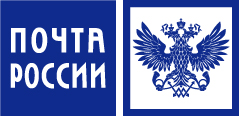 